ПроектПРАВИТЕЛЬСТВО РЕСПУБЛИКИ АЛТАЙПОСТАНОВЛЕНИЕот «____» ___________ 2022 г. № ____г. Горно-АлтайскО внесении изменений в Порядок принятия решения о соответствии (несоответствии) объектов социально-культурного и коммунально-бытового назначения, масштабных инвестиционных проектов критериям, установленным Законом Республики Алтай от 11 мая 2016 г. № 37-РЗ  «Об установлении критериев, которым должны соответствовать объекты социально-культурного и коммунально-бытового назначения, масштабные инвестиционные проекты, для размещения (реализации) которых допускается предоставление земельного участка, находящегося в государственной собственности Республики Алтай, муниципальной собственности, а также земельного участка, государственная собственность на который не разграничена, в аренду без торгов»Правительство Республики Алтай постановляет:Внести в Порядок принятия решения о соответствии (несоответствии) объектов социально-культурного и коммунально-бытового назначения, масштабных инвестиционных проектов критериям, установленным Законом Республики Алтай от 11 мая 2016 года № 37-РЗ «Об установлении критериев, которым должны соответствовать объекты социально-культурного и коммунально-бытового назначения, масштабные инвестиционные проекты, для размещения (реализации) которых допускается предоставление земельного участка, находящегося в государственной собственности Республики Алтай, муниципальной собственности, а также земельного участка, государственная собственность на который не разграничена, в аренду без торгов», утвержденный постановлением Правительства Республики Алтай от 15 ноября 2016 г. № 328 «Об утверждении (Сборник законодательства Республики Алтай, 2016, № 139(145); 2017, № 146(152); 2019, № 164(170); 2020, № 174(180); официальный портал Республики Алтай в сети «Интернет»: www.altai-republic.ru, 2022, 13 июля) следующие изменения: 1) подпункт «л» пункта 4 изложить в следующей редакции:«л) заключение Министерства природных ресурсов, экологии и туризма Республики Алтай об отсутствии (наличии) в соответствии с федеральным законодательством и (или) законодательством Республики Алтай в области лесных, водных отношений, экологической экспертизы, а также в сферах регулирования отношений недропользования, безопасности гидротехнических сооружений, отношений, связанных с охраной окружающей среды, особо охраняемых природных территорий, туризма ограничений либо запрета на предоставление испрашиваемого земельного участка в аренду без торгов. В заключении указываются ограничения по использованию земельного участка при реализации проекта, что не является ограничением либо запретом на предоставление испрашиваемого земельного участка;»;2) пункт 4 дополнить подпунктами «м» и «н» следующего содержания:«м) обоснование запрашиваемой площади земельного участка с приложением схемы размещения объектов проекта с учетом норм градостроительного и земельного законодательства;н) заключение Министерства регионального развития Республики Алтай об обоснованности запрашиваемой площади земельного участка с учетом норм градостроительного и земельного законодательства.»;3) в пункте 5:после слов «в подпунктах «а», «г», «д», «3» дополнить словом «м»;после слов «в подпунктах «б», «в», «ж», «и», «к» дополнить словом «л», «н»;4) в абзаце пятом пункта 6 после слов «в подпунктах «б», «в», «ж», «и», «к» дополнить словом «л», «н»;5) дополнить пунктом 18 следующего содержания:«18. Министерство экономического развития Республики Алтай утверждает типовую форму договора аренды земельного участка (земельных участков), находящегося в государственной собственности Республики Алтай, муниципальной собственности, а также земельного участка, государственная собственность на который не разграничена, заключаемого без проведения торгов при предоставлении земельного участка (земельных участков) в целях реализации масштабного инвестиционного проекта без проведения торгов.».    Глава Республики Алтай,Председатель Правительства        Республики Алтай                                                                   О.Л. ХорохординПояснительная запискак проекту постановления Правительства Республики Алтай«О внесении изменений в Порядок принятия решения о соответствии (несоответствии) объектов социально-культурного и коммунально-бытового назначения, масштабных инвестиционных проектов критериям, установленным Законом Республики Алтай от 11 мая 2016 г. № 37-РЗ  «Об установлении критериев, которым должны соответствовать объекты социально-культурного и коммунально-бытового назначения, масштабные инвестиционные проекты, для размещения (реализации) которых допускается предоставление земельного участка, находящегося в государственной собственности Республики Алтай, муниципальной собственности, а также земельного участка, государственная собственность на который не разграничена, в аренду без торгов»Субъектом нормотворческой деятельности является Правительство Республики Алтай. Разработчиком проекта постановления Правительства Республики Алтай «О внесении изменений в Порядок принятия решения о соответствии (несоответствии) объектов социально-культурного и коммунально-бытового назначения, масштабных инвестиционных проектов критериям, установленным Законом Республики Алтай от 11 мая 2016 г. № 37-РЗ  «Об установлении критериев, которым должны соответствовать объекты социально-культурного и коммунально-бытового назначения, масштабные инвестиционные проекты, для размещения (реализации) которых допускается предоставление земельного участка, находящегося в государственной собственности Республики Алтай, муниципальной собственности, а также земельного участка, государственная собственность на который не разграничена, в аренду без торгов» (далее - проект постановления) является Министерство экономического развития Республики Алтай. Предметом правового регулирования проекта постановления является внесение изменений в Порядок принятия решения о соответствии (несоответствии) объектов социально-культурного и коммунально-бытового назначения, масштабных инвестиционных проектов критериям, установленным Законом Республики Алтай от 11 мая 2016 г. № 37-РЗ  «Об установлении критериев, которым должны соответствовать объекты социально-культурного и коммунально-бытового назначения, масштабные инвестиционные проекты, для размещения (реализации) которых допускается предоставление земельного участка, находящегося в государственной собственности Республики Алтай, муниципальной собственности, а также земельного участка, государственная собственность на который не разграничена, в аренду без торгов», утвержденного постановлением Правительства Республики Алтай от 15 ноября 2016 г. № 328 (далее – Порядок) в части:уточнения полномочий Министерства природных ресурсов, экологии и туризма Республики Алтай при подготовке заключения об отсутствии (наличии) в соответствии с федеральным законодательством и (или) законодательством Республики Алтай в области лесных, водных отношений, экологической экспертизы, а также в сферах регулирования отношений недропользования, безопасности гидротехнических сооружений, отношений, связанных с охраной окружающей среды, особо охраняемых природных территорий, туризма ограничений либо запрета на предоставление испрашиваемого земельного участка в аренду без торгов; дополнения перечня документов, прилагаемых к заявлению: обоснованием запрашиваемой площади земельного участка с приложением схемы размещения отдельных объектов проекта и заключением Министерства регионального развития Республики Алтай об обоснованности запрашиваемой площади земельного участка с учетом норм градостроительного и земельного законодательства;дополнения полномочием Министерства экономического развития Республики Алтай по утверждению типовой формы договора аренды земельного участка (земельных участков), находящегося в государственной собственности Республики Алтай, муниципальной собственности, а также земельного участка, государственная собственность на который не разграничена, заключаемого без проведения торгов при предоставлении земельного участка (земельных участков) в целях реализации масштабного инвестиционного проекта без проведения торгов.Правовым основанием принятия проекта постановления является статья 4 Закона № 37-РЗ, в соответствии с которой решение о соответствии (несоответствии) объектов, масштабных инвестиционных проектов критериям, установленным настоящим Законом, принимается в порядке, установленном Правительством Республики Алтай.Целью принятия проекта постановления является совершенствование законодательства Республики Алтай. По проекту постановления проведена антикоррупционная экспертиза. Положений, способствующих созданию условий для проявления коррупции, не выявлено. Принятие проекта постановления не потребует дополнительных расходов, финансируемых за счет средств республиканского бюджета Республики Алтай.Принятие проекта постановления не потребует признания утратившими силу, приостановления, изменения или принятия нормативных правовых актов Республики Алтай.Министр экономического развития Республики Алтай						           В.В. Тупикин СПРАВКАо проведении антикоррупционной экспертизы проекта постановления Правительства Республики Алтай «О внесении изменений в Порядок принятия решения о соответствии (несоответствии) объектов социально-культурного и коммунально-бытового назначения, масштабных инвестиционных проектов критериям, установленным Законом Республики Алтай от 11 мая 2016 г. № 37-РЗ  «Об установлении критериев, которым должны соответствовать объекты социально-культурного и коммунально-бытового назначения, масштабные инвестиционные проекты, для размещения (реализации) которых допускается предоставление земельного участка, находящегося в государственной собственности Республики Алтай, муниципальной собственности, а также земельного участка, государственная собственность на который не разграничена, в аренду без торгов»В соответствии с Порядком проведения антикоррупционной экспертизы нормативных правовых актов Главы Республики Алтай, Председателя Правительства Республики Алтай и Правительства Республики Алтай и проектов нормативных правовых актов Республики Алтай, разрабатываемых исполнительными органами государственной власти Республики Алтай, утвержденным постановлением Правительства Республики Алтай от 24 июня 2010 г. № 125, Министерством экономического развития Республики  Алтай проведена антикоррупционная экспертиза проекта постановления Правительства Республики Алтай     «О внесении изменений в Порядок принятия решения о соответствии (несоответствии) объектов социально-культурного и коммунально-бытового назначения, масштабных инвестиционных проектов критериям, установленным Законом Республики Алтай от 11 мая 2016 г. № 37-РЗ  «Об установлении критериев, которым должны соответствовать объекты социально-культурного и коммунально-бытового назначения, масштабные инвестиционные проекты, для размещения (реализации) которых допускается предоставление земельного участка, находящегося в государственной собственности Республики Алтай, муниципальной собственности, а также земельного участка, государственная собственность на который не разграничена, в аренду без торгов», в результате которой в проекте нормативного правового акта положений, способствующих созданию условий для проявления коррупции, не выявлено.Министр								          	              В.В. Тупикин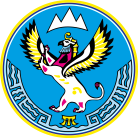 МИНИСТЕРСТВОЭКОНОМИЧЕСКОГО РАЗВИТИЯ РЕСПУБЛИКИ АЛТАЙ(МИНЭКОНОМРАЗВИТИЯ РА)АЛТАЙ РЕСПУБЛИКАНЫНГ ЭКОНОМИКАЛЫК ÖЗӰМИНИ НГ МИНИСТЕРСТВОЗЫ(АР МИНЭКОНОМÖЗӰМИ)В.И. Чаптынова ул., д. 24, г. Горно-Алтайск, Республика Алтай, 649000; Тел/факс. (388 22) 2-65-95;  e-mail: mineco@altaigov.ru; https://минэко04.рф В.И. Чаптынова ул., д. 24, г. Горно-Алтайск, Республика Алтай, 649000; Тел/факс. (388 22) 2-65-95;  e-mail: mineco@altaigov.ru; https://минэко04.рф В.И. Чаптынова ул., д. 24, г. Горно-Алтайск, Республика Алтай, 649000; Тел/факс. (388 22) 2-65-95;  e-mail: mineco@altaigov.ru; https://минэко04.рф 